PRIJAVA OTROKA NA PEŠBUS(oddajte razredniku ali pošljite na mail koordinatorice do vključno 11. septembra 2023)PEŠBUS je organizirano spremstvo otrok v šolo, kjer otroci uživajo v sprehodu z drugimi otroki in odrasle osebe (spremljevalca), starši pa niso več obremenjeni z jutranjim razvažanjem. Ima določene postaje in vozni red, torej deluje kot šolski avtobus, le da se ne premika na kolesih, temveč z nogami. Otroci se v varnem okolju privajajo na udeležbo v prometu in so tako pozneje pripravljeni na samostojno pot v šolo. Akcijo PEŠBUS bomo na šoli izvajali od 15. septembra 2023 dalje, proge in vozni red pa bodo dokončno oblikovani glede na prijave otrok in so odvisne predvsem od zagotovljenih spremljevalcev. Starši, ki boste otroke prijavili na PEŠBUS, boste pravočasno seznanjeni o podrobnostih. Če ne bomo dobili dovolj spremljevalcev, bomo morali izvedbo prilagoditi. Zato vas vabimo, da se vključite kot spremljevalci ali aktivno pomagate pri pridobivanju prostovoljcev – osebno nagovorite in povabite svoje sorodnike ali znance, da postanejo spremljevalci. ------------------------------------------------------------------------------------------------------------------------------------------------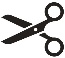 Svojega otroka __________________________________________ (ime, priimek), iz __________ razreda OŠ Škofja Loka-Mesto prijavljam na PEŠBUS. Naslov (zaradi določitve postaje): ________________________________________PREDVIDENE PROGE (obkrožite številko proge in podčrtajte otrokovo »postajo«):Nad Plevno – Tavčarjeva ulica – Kamnitnik – Vrtec Kamnitnik – šola – Novi SvetPod Plevno – Stara cesta – Koširjeva cesta – Zdravstveni dom – šola – Novi SvetPuštal – Spodnji trg – Mestni trg – šola – Novi SvetPoljanska cesta – Grajska pot – Kopališka ulica – Mestni trg – šola – Novi SvetCesta Talcev – Groharjevo naselje – Partizanska cesta – Šolska ulica – šola – Novi SvetIme in priimek starša: ________________________________ Za komunikacijo s šolo in spremljevalcem potrebujemo še mobitel: _____________________________  e-mail: __________________________________________________IZJAVA staršev otrok, ki sodelujejo v akciji PEŠBUS. Kot starš bom upošteval naslednja pravila:Otrok mora pravočasno prispeti na postajo PEŠBUSA. PEŠBUS ne čaka otrok, ki zamujajo.Pot od doma do postaje PEŠBUSA je odgovornost staršev. Če je to potrebno, moramo starši otroka pospremiti do postaje. Če otrok zboli ali iz drugih razlogov ne gre s PEŠBUSOM, je o tem potrebno pravočasno obvestiti odgovornega spremljevalca na kontaktno telefonsko številko spremljevalca.Če otrok ne želi iti v šolo s PEŠBUSOM, je prihod v šolo skrb staršev.Starši se z otrokom pred vključitvijo in večkrat vmes pogovorijo o vedenju na PEŠBUSU. Spremljevalec ne odgovarja za vedenje otrok, to je odgovornost staršev. Če spremljevalec starše obvesti, da otrok ne upošteva navodil in se njegovo vedenje ne izboljša, v šolo ne more hoditi s PEŠBUSOM. Starši sami poskrbijo za morebitno nezgodno zavarovanje.Starši otroke spremljevalcem, ki vodijo PEŠBUS, zaupajo tako kot npr. pri udeležbi na rojstnodnevni zabavi sošolca.Kraj in datum: __________________________________ Podpis: __________________________________________Kontaktni podatki bodo uporabljeni le za organizacijo PEŠBUSA, skladno s Splošno uredbo o varstvu podatkov (GDPR). Od prijave lahko kadarkoli odstopite pisno ali s sporočilom na elektronsko pošto izvajalca ema.koplan@ossklm.si.    